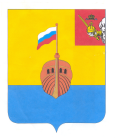 РЕВИЗИОННАЯ КОМИССИЯ ВЫТЕГОРСКОГО МУНИЦИПАЛЬНОГО РАЙОНА162900, Вологодская область, г. Вытегра, пр. Ленина, д.68тел. (81746)  2-22-03,  факс (81746) ______,       e-mail: revkom@vytegra-adm.ruКРАТКАЯ ИНФОРМАЦИЯ о результатах   контрольного мероприятия в Администрации Вытегорского муниципального района и подведомственных ей муниципальных учрежденияхНаименование (тема) контрольного мероприятия: «Соблюдение бюджетного законодательства Российской Федерации при утверждении и размещении на официальном сайте в информационно-телекоммуникационной сети «Интернет» - сайте www.bus.gov.ru муниципальных заданий на 2020 год подведомственными Администрации Вытегорского муниципального района муниципальными учреждениями (в порядке контроля за фактическим выполнением предложений)»Основание проведения контрольного мероприятия: пункт 1 раздела II плана работы Ревизионной комиссии Вытегорского муниципального района на 2020 год, распоряжение председателя Ревизионной комиссии Вытегорского муниципального района от 15.01.2020 года № 2.Цель(и) контрольного мероприятия: осуществление контроля за фактическим выполнением предложений по устранению нарушений, выявленных при проведении контрольного мероприятия в 2019 году. Объекты контрольного мероприятия: Администрация Вытегорского муниципального района и подведомственные ей муниципальные учреждения.Проверяемый период времени:     муниципальные задания на 2020 годСроки проведения контрольного мероприятия:  с 20.01.2020 г. по 28.02.2020 г. Исполнители контрольного мероприятия: О.Е. Нестерова – аудитор Ревизионной комиссии ВМРОформленные акты, заключения, справки и т.п., использованные в отчете, ознакомление с ними под расписку руководителя или иных должностных лиц, проверенных объектов, наличие письменных объяснений, замечаний или возражений и заключение аудитора по ним: акт проверки № 1 от 19 февраля  2020 года., подписанный 27.02.2020 Руководителем Администрации Вытегорского муниципального района и Гл.бухгалтером Централизованной бухгалтерии МКУ «Многофункциональный центр предоставления государственных и муниципальных услуг в Вытегорском районе», подписанный в период с 21 по 28 февраля 2020 года руководителями муниципальных бюджетных учреждений допустивших нарушения.информация директора МБКУ «ВИЭМ» И.В.Зубова о причинах возникновения задержки размещения информации на сайте от 25.02.2020 исх. № 02 и ответ председателя Ревизионной комиссии ВМР от 28.02.2020 исх № 68.Неполученные документы из числа затребованных с указанием причин или иные факты, препятствовавшие  работе:    нет.Краткая характеристика проверяемой сферы и деятельности объектов контроля (при необходимости): нет.Сведения о проверках, проведенных контролирующими органами за последний год, и краткое изложение их результатов, если они относятся к теме настоящей проверки: контрольное мероприятие «Соблюдение бюджетного законодательства Российской Федерации при формировании и утверждении муниципальных заданий на 2019 год подведомственным Администрации района муниципальным учреждениям» (Акт № 2 от 25.03.2019 г.). Период проверки: 2018 год отчеты, 2019 год. По результатам контрольного мероприятия установлено: 1. Нарушения, выявленные при проверке муниципальных заданий на соответствие  общероссийскому базовому (отраслевому) перечню (классификатору) государственных и муниципальных услуг и региональному перечню (классификатору) государственных и муниципальных услуг в части муниципальных услуг, оказываемых физическим лицам и при формировании соглашений о предоставлении субсидии на финансовое обеспечение выполнения муниципального задания учреждениям: МБУК «Вытегорский историко – этнографический музей», МБОУ ДО ВМР «Вытегорская школа искусств», МБУ ДО «Вытегорская детско – юношеская спортивная школа», устранены во время проверки.   2. При формировании муниципальных заданий не соблюдались нормы, установленные пунктом 2 Порядка: муниципальное задание формируется с учетом показателей выполнения муниципальным учреждением в отчетном году. Выявлено значительное отклонение показателей текущего года от показателей фактического выполнения учреждениями муниципального задания в отчетном году.3. Установлены факты несвоевременного размещения муниципальных заданий на сайте www. bus.gov.ru (нарушение пункта 8 Порядка).       В адрес Руководителя Администрации Вытегорского муниципального района направлено информационное письмо с предложениями об устранении замечаний и нарушений (от 22.04.2019 г. № 30).       В целях устранения замечаний и нарушений, изложенных в информационном письме, Администрацией Вытегорского муниципального района:- признано утратившим силу постановление Администрации Вытегорского муниципального района от 7 августа 2015 года № 507, внесены изменения в постановление Администрации Вытегорского муниципального района от 28.12.2015 № 802 «Об утверждении Положения о формировании муниципального задания на оказание муниципальных услуг (выполнение работ) в отношении муниципальных учреждений Вытегорского муниципального района и финансовом обеспечении выполнения муниципального задания»;- внесены поправки в наименование муниципальных заданий для бюджетных учреждений, подведомственных управлению образования администрации Вытегорского муниципального района;- в МБУК «Вытегорский историко-этнографический музей» проведена процедура по изменению ОКВЭД;- в целях осуществления внутреннего контроля и исключения в дальнейшем нарушений направлены в подведомственные учреждения для использовании в работе копии: приказа Министерства финансов Российской Федерации от 21 июля 2011 года № 86н «Об утверждении Порядка предоставления информации государственным (муниципальным) учреждением, ее размещения на официальном сайте в сети интернет и ведения указанного сайта», постановления Администрации Вытегорского муниципального района от 28.12.2015 г. № 802 «Об утверждении Положения о формировании муниципального задания на оказание муниципальных услуг (выполнение работ) в отношении муниципальных учреждений Вытегорского муниципального района и финансовом обеспечении выполнения муниципального задания» (с изменениями).        От руководителей подведомственных Администрации Вытегорского муниципального района учреждений, допустивших факты несвоевременного размещения муниципальных заданий, получены объяснения.  Результаты контрольного мероприятия             Соблюдение бюджетного законодательства Российской Федерации при утверждении и размещении на официальном сайте в информационно-телекоммуникационной сети «Интернет» - сайте www.bus.gov.ru муниципальных заданий на 2020 год и плановый период 2021 – 2022 годов подведомственными Администрации Вытегорского муниципального района муниципальными учреждениями проверено для следующих бюджетных учреждений района подведомственных Администрации Вытегорского муниципального района (далее – Администрации района):  - МБОУ "Средняя общеобразовательная школа № 1 г. Вытегры";- МБОУ "Вытегорская средняя общеобразовательная школа № 2";- МБОУ "Алмозерская основная общеобразовательная школа"; - МБОУ "Андомская средняя общеобразовательная школа"; - МБОУ "Белоручейская средняя общеобразовательная школа"; - МБОУ "Белоусовская основная общеобразовательная школа"; - МБОУ "Ковжинская средняя общеобразовательная школа"; - МБОУ "Мегорская средняя общеобразовательная школа"; - МБОУ "Ольховская основная общеобразовательная школа"; - МБОУ "Оштинская средняя общеобразовательная школа"; - МБОУ "Октябрьская основная общеобразовательная школа"; - МБОУ "Палтогская основная общеобразовательная школа"; - МБОУ "Янишевская основная общеобразовательная школа"; - БДОУ ВМР "Детский сад комбинированного вида "Солнышко"; - БДОУ ВМР "Детский сад "Гармония"; - БДОУ ВМР "Белоручейский детский сад"; - БДОУ ВМР "Девятинский детский сад"; - БДОУ ВМР "Детский сад "Колокольчик"; - БДОУ ВМР "Детский сад "Кораблик общеразвивающего вида"; - МБУО ДО "Вытегорский районный Дом детского творчества"; - МБУО ДО "Вытегорский районный Центр детского и юношеского туризма";- МБУК "Вытегорский историко – этнографический музей";- МБУК "Вытегорский объединенный музей";- МБУ ДО "Вытегорская детско – юношеская спортивная школа";- МБУК «Вытегорский районный центр культуры»; - МБОУ ДО ВМР "Вытегорская школа искусств".Проверка осуществлена посредством анализа информации, размещенной на официальном сайте в информационно-телекоммуникационной сети «Интернет» - сайте www.bus.gov.ru. 1. Анализ нормативно – правовых актов (в том числе изменений в них), регулирующих формирование и утверждение муниципальных заданий подведомственным бюджетным учреждениям.         В целях регулирования порядка формирования и утверждения муниципальных заданий подведомственным бюджетным учреждениям Администрацией Вытегорского муниципального района (далее – Администрацией района) постановлением от 28.12.2015 г. № 802 утверждено Положение о формировании муниципального задания на оказание муниципальных услуг (выполнение работ) в отношении муниципальных учреждений Вытегорского муниципального района и финансовом обеспечении выполнения муниципального задания (далее – Положение). Положение составлено с учетом требований, установленных пунктом 5 статьи 69.2 Бюджетного кодекса Российской Федерации.        Руководствуясь предложениями, изложенными в информационном письме Ревизионной комиссии от 22.04.2019 г. № 30, Администрацией района Положение приведено в соответствие с действующим законодательством (постановление Администрации района от 06.06.2019 г. № 613 «О внесении изменений в постановление Администрации Вытегорского муниципального района от 28.12.2015 № 802»).         Ревизионная комиссия рекомендует Администрации Вытегорского муниципального района разработать и утвердить нормативный правовой акт, утверждающий значения нормативных затрат на оказание муниципальных услуг в отношении бюджетных учреждений района.                2. Анализ соблюдения бюджетного законодательства Администрацией Вытегорского муниципального района при утверждении муниципальных заданий на 2020 год и подведомственными учреждениями размещения на официальном сайте в информационно-телекоммуникационной сети «Интернет» - сайте www.bus.gov.ru муниципальных заданий.В соответствии с пунктом 4 Положения муниципальное задание формируется органами, осуществляющими функции и полномочия учредителя, в процессе формирования районного бюджета на очередной финансовый год и плановый период и утверждается не позднее 15 рабочих дней со дня утверждения главным распорядителям средств районного бюджета лимитов бюджетных обязательств на предоставление субсидии на финансовое обеспечение выполнения муниципального задания в отношении бюджетных учреждений района.  Лимиты бюджетных обязательств главному распорядителю бюджетных средств Администрации района утверждены 23.12.2019 г. Муниципальные задания, доведенные до объектов настоящей проверки, утверждены постановлениями Администрации района от 26.12.2019 г. № 1369, от 27.12.2019 г. № 1382, то есть своевременно. В соответствии с пунктом 3 статьи 69.2 Бюджетного кодекса Российской Федерации, пунктом 5 Порядка муниципальные задания сформированы на срок, соответствующий сроку формирования районного бюджета, - на очередной 2020 финансовый год и плановый период 2021 – 2022 годов. В соответствии с пунктом 3.3 статьи 32 Федерального закона от 12.01.1996 № 7 «О некоммерческих организациях» в целях обеспечения открытости и доступности информации о деятельности государственных (муниципальных) учреждений на официальном сайте для размещения информации о государственных и муниципальных учреждениях в информационно-телекоммуникационной сети "Интернет" подлежат размещению документы, указанные в данной статье, в том числе муниципальные задания на оказание услуг (выполнение работ). Согласно пункта 3.5 настоящей статьи размещение таких документов на официальном сайте для размещения информации о государственных и муниципальных учреждениях в информационно-телекоммуникационной сети "Интернет" и ведение данного сайта осуществляются в порядке, установленном федеральным органом исполнительной власти, осуществляющим функции по выработке государственной политики и нормативно-правовому регулированию в сфере бюджетной, налоговой, страховой, валютной, банковской деятельности. В соответствии с пунктом 3.5 статьи 32 Федерального закона от 12.01.1996 № 7 «О некоммерческих организациях» Приказом Министерства финансов Российской Федерации от 21.07.2011 г. № 86н утвержден Порядок предоставления информации государственным (муниципальным) учреждением, ее размещения на официальном сайте в сети Интернет и ведения указанного сайта (далее – Порядок). Согласно Порядка учреждение обеспечивает открытость и доступность документов, определенных пунктом 6 настоящего Порядка путем предоставления через официальный сайт электронных копий документов, в том числе государственного (муниципального) задания на оказание услуг (выполнение работ). Согласно пункта 8 Положения муниципальные задания размещаются на официальном сайте в информационно-телекоммуникационной сети «Интернет» по размещению информации о муниципальных учреждениях (www.bus.gov.ru) не позднее пяти рабочих дней после утверждения муниципального задания.Соблюдение сроков размещения муниципальных заданий, утвержденных постановлением от 26.12.2019 г. № 1369, на сайте www.bus.gov.ru бюджетными учреждениями района подведомственными Администрации района отражено в таблице 1. Согласно пункта 8 Положения муниципальные задания должны быть размещены не позднее 10.01.2020 г.                                                                                                                Таблица 1.В ходе проверки установлено: при размещении муниципального задания БДОУ ВМР "Детский сад комбинированного вида "Солнышко" на сайте www.bus.gov.ru размещен 10.01.2020 г. только титульный лист муниципального задания. Муниципальное задание с изменениями, утвержденное постановлением Администрации района от 22.01.2020 г. № 62, размещено 29.01.2020 г., своевременно. Соблюдение сроков размещения муниципальных заданий, утвержденных постановлением от 27.12.2019 г. № 1382, на сайте www.bus.gov.ru бюджетными учреждениями района подведомственными Администрации района отражено в таблице 2. Согласно пункта 8 Положения муниципальные задания должны быть размещены не позднее 13.01.2020 г.                                                                                                                                                           Таблица 2.                                                                                                   Руководителем МБУК "Вытегорский историко – этнографический музей" представлены обоснования задержки размещения на сайте информации о муниципальном задании (исх № 02 от 25.02.2020). которое принято к рассмотрению. Причина нарушения – утвержденное название услуги утратило силу 31.12.2019 года (услуга исключена из реестра общероссийских базовых (отраслевых) перечней (классификаторов) государственных и муниципальных услуг. Принято решение признать указанную причину уважительной.Выводы.                                                                                                                            В ходе анализа установлено: нарушение порядка формирования и утверждения муниципальных заданий в части соблюдения сроков размещения допустили 10 бюджетных учреждений подведомственных Администрации района из 26 получивших муниципальные задания. В соответствии с нормами статьи 306.1 Бюджетного кодекса Российской Федерации нарушение положений бюджетного законодательства Российской Федерации и иных правовых актов, регулирующих бюджетные правоотношения, признается бюджетным нарушением.      Общая сумма проверенных средств – 371034,0 тыс.рублей. Сумма нарушений – 115950,3 тыс. рублей (31 %).Предложения по восстановлению и взысканию средств, наложению финансовых или иных санкций, привлечению к ответственности лиц, допустивших нарушения:      Председателем Ревизионной комиссии ВМР составлены протокола об административном правонарушении по статье 15.15.15 КоАП РФ в отношении руководителей муниципальных учреждений и направлены в мировой суд для рассмотрения и принятия решения о привлечении к административной ответственности. В отношении должностных ли приняты постановления о прекращении производства по делу об административном правонарушении в связи с малозначительностью с объявлением устного замечания 9 руководителям. в отношении 1 директора производство прекращено в связи с отсутствием состава административного правонарушения.Предложения по устранению выявленных нарушений и недостатков в управлении и ведомственном контроле, правовом регулировании проверяемой сферы: Администрации Вытегорского муниципального района - разработать и утвердить нормативный правовой акт, утверждающий значения нормативных затрат на оказание муниципальных услуг в отношении бюджетных учреждений района,- усилить внутренний контроль за соблюдением подведомственными учреждениями   обеспечения открытости и доступности документов, определенных Федеральным законом Российской Федерации от 12.01.1996 № 7 «О некоммерческих организациях» путем предоставления через официальный сайт электронных копий документов, в том числе государственного (муниципального) задания на оказание услуг (выполнение работ).  Другие предложения: Материалы проверки направить в прокуратуру Вытегорского района для правовой оценки действий должностных лиц. Предлагаемые представления и/или предписания:  информационное письмо Руководителю Администрации Вытегорского муниципального района.Председатель Ревизионной комиссии                                              _____________                         / Н.В.Зелинская/                                                                                                                                   № п/пНаименование учрежденияИННДата размещения МЗ Нарушение срока, кол-во дней1МБОУ "Средняя общеобразовательная школа № 1 г.Вытегры"350800471631.12.20192МБОУ "Вытегорская средняя общеобразовательная школа № 2"350800394510.01.20203МБОУ "Алмозерская основная общеобразовательная школа" 350800807615.01.202054МБОУ "Андомская средняя общеобразовательная школа" 350800493112.01.202025МБОУ "Белоручейская средняя общеобразовательная школа" 350800278010.01.20206МБОУ "Белоусовская основная общеобразовательная школа" 350800827710.01.20207МБОУ "Ковжинская средняя общеобразовательная школа" 350800279719.01.202098МБОУ "Мегорская средняя общеобразовательная школа" 350800382510.01.20209МБОУ "Ольховская основная общеобразовательная школа" 350800829111.01.2020110МБОУ "Оштинская средняя общеобразовательная школа" 350800464210.01.202011МБОУ "Октябрьская основная общеобразовательная школа" 350800427221.01.20201112МБОУ "Палтогская основная общеобразовательная школа" 350800381813.01.2020313МБОУ "Янишевская основная общеобразовательная школа" 350800472315.01.2020514БДОУ ВМР "Детский сад "Гармония" 350800823810.01.202015БДОУ ВМР "Белоручейский детский сад" 350800458631.12.201916БДОУ ВМР "Девятинский детский сад" 350800440216.01.202017БДОУ ВМР "Детский сад "Колокольчик" 350800724110.01.202018БДОУ ВМР "Детский сад "Кораблик общеразвивающего вида" 350800436010.01.202019МБУО ДО "Вытегорский районный Дом детского творчества" 350800446610.01.202020МБУО ДО "Вытегорский районный Центр детского и юношеского туризма"350800516315.01.20205№ п/пНаименование учрежденияИННДата размещения МЗНарушение срока, кол-во дней1МБУК "Вытегорский историко – этнографический музей" 350800982717.01.202042МБУК "Вытегорский объединенный музей" 350800351109.01.20203МБУ ДО "Вытегорская детско – юношеская спортивная школа" 350800442710.01.20204МБУК «Вытегорский районный центр культуры» 350800755517.01.202045МБОУ ДО ВМР "Вытегорская школа искусств"350800435310.01.2020